Муниципальное бюджетное  дошкольное образовательное учреждение - детский сад №62Составила: инструктор по физкультуреБогатырева И.Б.г. НовочеркасскМуниципальное бюджетное  дошкольное образовательное учреждение  - детский сад №62Анкета для родителей«Как Вы укрепляете здоровье в свой семье»Цель: выявить факторы, влияющие на физическое развитие детей в семье.Ф.И.О.___________________________________________________1. Делаете ли Вы утром зарядку?Да            Нет                  Иногда2.Принято ли в Вашей семье завтракать?Да            Нет                  Иногда3.Курит ли кто-либо в Вашей     семье?Да                       Нет      4.Как часто в Вашей семье употребляют спиртное?Не употребляют               Иногда        Часто5.Кто  в семье занимается спортом?____________________________________6.Как вы предпочитаете проводить отпуск?_______________________________________________________________7.Используете ли Вы хотя   бы один выходной для физической работы, туризма, занятий спортом?Да            Нет                  Иногда8.Кто-либо в Вашей семье страдает хроническими заболеваниями?Да            Нет                  9.Как Вы относитесь к закаливанию?_____________________________________________10.Как долго Ваши дети смотрят телевизор,  сидят за компьютером?_________________________________________________________________	Составила: инструктор по физкультуре И.Б.Богатырева№Формы организацииТема, содержаниесрокгруппагруппаПродуктдеятельностиIИнформационно-аналитический блокЦель: выявление интересов, потребностей, запросов родителей, уровня педагогической грамотности.Информационно-аналитический блокЦель: выявление интересов, потребностей, запросов родителей, уровня педагогической грамотности.Информационно-аналитический блокЦель: выявление интересов, потребностей, запросов родителей, уровня педагогической грамотности.Информационно-аналитический блокЦель: выявление интересов, потребностей, запросов родителей, уровня педагогической грамотности.Информационно-аналитический блокЦель: выявление интересов, потребностей, запросов родителей, уровня педагогической грамотности.1.«Встречи - знакомства» с родителямисентябрьоктябрьсентябрьоктябрь1-младшая2-младшая №82.«Анкетирование»:- выявление знаний родителей в вопросах физического воспитания детей;- какое место занимает физкультура в вашей семье- «Как вы укрепляете здоровье в своей семье»октябрь      октябрьоктябрь      октябрьМладшие группы Старшие группы Анкеты3.Тестирование:«Как вы относитесь к своему здоровью»ноябрьноябрьСредняя группа 3.«День открытых дверей»«Театр физического воспитания и оздоровления детей дошкольного возраста» Н.Н. Ефименко- знакомство с новыми формами проведения физзанятий- открытый показ физзанятиядекабрьдекабрьМладшая группаКонспект занятияIIИнформационно-просветительский блокЦель: повышение уровня общей культуры и социальной активности родителейИнформационно-просветительский блокЦель: повышение уровня общей культуры и социальной активности родителейИнформационно-просветительский блокЦель: повышение уровня общей культуры и социальной активности родителейИнформационно-просветительский блокЦель: повышение уровня общей культуры и социальной активности родителейИнформационно-просветительский блокЦель: повышение уровня общей культуры и социальной активности родителей1.Выступление на родительских собраниях:«Физическое развитие детей» - возрастные особенности детей данного возраста;- задачи по физическому воспитанию на год;- формы проведения физкультурно-оздоровительной работы в детском саду;- требования к одежде детей на физкультурных занятиях«Малыши открывают спорт»- с какого возраста и каким видом спорта можно обучать дошколят;- спорт и здоровье;- одежда детей на занятиях обучения спортивным играм«Физкультурно-оздоровительная работа в ДОУ и дома»- формы проведения физкультурно-оздоровительной работы в детском саду;- режим дня дома«Здоровый ребенок наша цель»- ознакомление родителей с результатами диагностики;- как организовать отдых детей в летнее времяОктябрьноябрьмартмайОктябрьноябрьмартмайВсе группыСтаршие группы 2-младшие группы СообщенияСообщениеСообщениеСообщение2.Консультации:«Подвижные игры на прогулке в выходные дни»- как организовать игры;- одежда детей на прогулке«Физкультура в детском саду и дома»- соблюдение режима дня;- проведение утренней гимнастики;- подвижные и спортивные игры с детьми на свежем воздухе.«Растим детей здоровыми, крепкими, жизнерадостными»- развитие физических качеств у детей апрельоктябрьмартапрельоктябрьмарт2-младшие группы Средняя группаПодготовительные группы Картотека игрКонсультации3.Памятки:«Как мы просыпаемся»«Советы от Арнольда Шварцнеггера»«Как правильно выбрать велосипед ребенку»«Морковь в роли зубной щетки»«Мяукающее, лающее и даже летающее лекарство»«10 советов родителям»«Советы родителям по обучению детей спортивным играм»НоябрьДекабрьФевральМартАпрель В течении годаНоябрьДекабрьФевральМартАпрель В течении года        Все группыСтарший дошкольный возрастПамятки4.Оформление стендов для родителей по теме: «Физическое воспитание детей»В течении годаВ течении годаВсе группы5.Выпуск буклета«Обучение детей игре Пионербол»«Коррекционный пластический балет»апрельапрельСтаршие гр.Буклеты6.Публикация статей по физическому воспитанию детей в газете «Семья».ЕжемесячноЕжемесячноВсе группыСтатьи7. Выставки:- фотографий « Как мы занимаемся физкультурой в детском саду»- рисунков детей « Мир спорта глазами детей»В течении годаВ течении годаВсе группыСтаршие и подготовительные группыФотовыставкиIIIКоррекционный блокЦель: решение конкретных проблем, повышение уровня социальной компетентности родителейКоррекционный блокЦель: решение конкретных проблем, повышение уровня социальной компетентности родителейКоррекционный блокЦель: решение конкретных проблем, повышение уровня социальной компетентности родителейКоррекционный блокЦель: решение конкретных проблем, повышение уровня социальной компетентности родителейКоррекционный блокЦель: решение конкретных проблем, повышение уровня социальной компетентности родителей1.Индивидуальная консультация:«Как  устроить спортивный уголок в квартире»- упражнения на спортивном комплексе«Семь родительских заблуждений о морозной погоде»- как правильно одеть ребенка;- сколько времени гулять с ребенком;- должен ли гулять простуженный ребенок.«Закаляйся,  если хочешь быть здоров!»- принципы закаливания- дыхательная гимнастика как один из методов профилактики простудных заболеванийВ течении годаВ течении годаПо запросам родителейКонсультацииКомплекс упражнений 2.Тренинг:«Оздоровительные минутки вместе с мамой и папой»- игровой самомассажФевраль Февраль Средняя группа Картотека игрового самомассажа3.Консультпункт:«Физкультурно-оздоровительная работа в течении года»В течении годаВ течении годаВсе группы4.Занятие – практикум:«Как правильно организовать физические упражнения дома»ноябрьноябрьСтаршая группаКомплексы утренней гимнастикиIVИнтегрированный блокЦель: установление эмоционального контакта между педагогами, родителями и детьми, создание атмосферы совместного творчества, повышение культурного уровняИнтегрированный блокЦель: установление эмоционального контакта между педагогами, родителями и детьми, создание атмосферы совместного творчества, повышение культурного уровняИнтегрированный блокЦель: установление эмоционального контакта между педагогами, родителями и детьми, создание атмосферы совместного творчества, повышение культурного уровняИнтегрированный блокЦель: установление эмоционального контакта между педагогами, родителями и детьми, создание атмосферы совместного творчества, повышение культурного уровняИнтегрированный блокЦель: установление эмоционального контакта между педагогами, родителями и детьми, создание атмосферы совместного творчества, повышение культурного уровня1.2.Праздники и развлечения:«Осенины» - для  родителей;«Морское путешествие» - с участием родителейКоррекционный пластический балет « Путешествие дождевой капельки» - для родителейЗанятие с родителями: «Наш веселый звонкий мяч»ноябрьфевральапрельмайноябрьфевральапрельмайСтарший дошкольный возрастПодготовительные группыДевочки подготовительных групп Средняя группаСценарии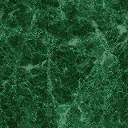 